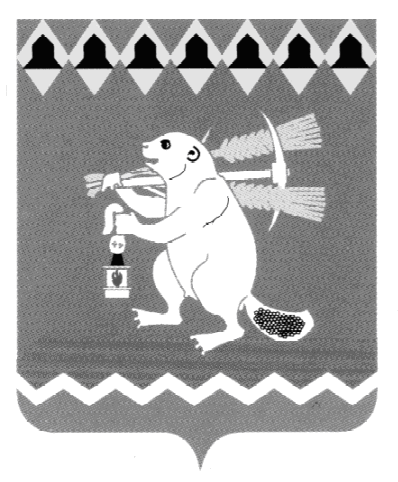 Администрация Артемовского городского округа ПОСТАНОВЛЕНИЕот_______________2017                                                                       № ____-ПАО внесении изменений в муниципальную программу «Развитие культуры на территории Артемовского городского округа до 2020 года» 	В соответствии со статьей 179 Бюджетного кодекса Российской Федерации, решением Думы Артемовского городского округа от 22.12.2016 № 58 «Об утверждении бюджета Артемовского городского округа на 2017 и плановый период  2018 и 2019 годов» с  изменениями, внесенными решениями  Думы Артемовского городского округа от 21.03.2017 № 123, от  01.06.2017 № 176, от 03.08.2017 № 219, руководствуясь статьями 30, 31 Устава Артемовского городского округа, ПОСТАНОВЛЯЮ:Внести изменения в муниципальную программу «Развитие культуры на территории Артемовского городского округа до 2020 года», утвержденную постановлением Администрации Артемовского городского округа от 27.06.2014 № 873-ПА, с изменениями, внесенными постановлениями Администрации Артемовского городского округа от 06.03.2015 № 395-ПА, от 20.07.2015 № 958-ПА, от 27.10.2015 № 1431-ПА, от 17.12.2015 № 1644-ПА, от 28.12.2015 № 1695-ПА, от 21.04.2016 № 435 – ПА, от    30.05.2016   № 562  –  ПА,    от   01.07.2016   № 752 –  ПА,  от   22.08.2016 № 946-ПА,  от  29.12.2016 № 1509- ПА, от 03.03.2017 № 214 – ПА, от 21.04.2017 № 470 – ПА, от28.06.2017 № 728 - ПА (далее – Программа):1.1. в паспорте Программы раздел «Объемы финансирования муниципальной программы» изложить в следующей редакции: 1.2. Приложение № 2 к Программе  «План мероприятий по реализации муниципальной программы «Развитие культуры на территории Артемовского городского округа до 2020 года» изложить в следующей редакции (Приложение).Опубликовать постановление в газете  «Артемовский рабочий», разместить на официальном сайте Артемовского городского округа в информационно-телекоммуникационной сети «Интернет».Контроль за исполнением постановления возложить на заместителя главы Администрации Артемовского городского округа по социальным вопросам Темченкова С.Б.ГлаваАртемовского городского округа				           А.В. СамочерновОбъемы финансирования муниципальной программы по годам реализации всего – 1 008 225,85 тыс. рублей, в том числе:2015 год – 120 536,07 тыс. рублей;2016 год – 124 734,90 тыс. рублей;2017 год – 153 055,5 тыс. рублей;2018 год – 152 455,5 тыс. рублей;2019 год -  152 455,50 тыс. рублей;2020 год – 304 988,38  тыс. рублей;из них: местный бюджет: 1 005 468,97 тыс. рублей, в том числе2015 год – 119 353,19 тыс. рублей;2016 год – 123 160,90 тыс. рублей;2017 год – 153 055,50 тыс. рублей;2018 год – 152 455,50 тыс. рублей;2019 год -  152 455,50 тыс. рублей;2020 год – 304 988,38 тыс. рублей областной бюджет: 2 100,28 тыс. рублей, в том числе:2015 год – 1 168,28 тыс. рублей;2016 год – 932,00 тыс. рублей,федеральный бюджет: 656,6 тыс. рублей, в том числе;2015 год – 14,6 тыс. рублей;2016 год – 642,00 тыс. рублей